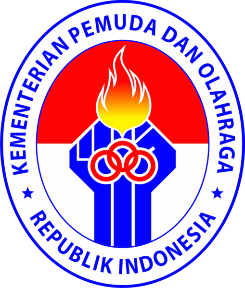 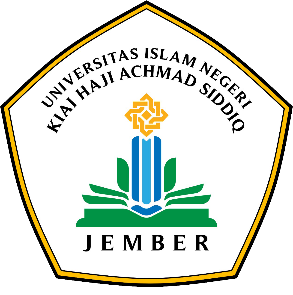 KESEPAHAMAN BERSAMAANTARAKEMENTERIAN PEMUDA DAN OLAHRAGA REPUBLIK INDONESIADANUNIVERSITAS ISLAM NEGERI KIAI HAJI ACHMAD SIDDIQ JEMBERNOMOR : B.      /In.20/KS.01.7/12/2021NOMOR : NK.    /KS.001/MP/2021TENTANGPENGEMBANGAN PROGRAM KEPEMUDAAN, KEOLAHRAGAAN, DAN KEPRAMUKAANPada hari ini, RABU tanggal DELAPAN bulan DESEMBER tahun DUA RIBU DUA PULUH SATU (8-12-2021), bertempat di JAKARTA, kami yang bertanda tangan dibawah ini :ZAINUDIN AMALI	:	Menteri Pemuda Dan Olahraga, berdasarkan Keputusan Presiden Republik Indonesia Nomor 113/P/Tahun 2019 tentang Pembentukan Kementerian Negara dan Pengangkatan Menteri Negara Kabinet Indonesia Maju Periode 2019-2024, dalam hal ini bertindak untuk dan atas nama, serta mewakili kepentingan hukum Kementerian Pemuda dan Olahraga, yang berkedudukan di jalan Gerbang Pemuda Nomor 3 Senayan Jakarta 10270, selanjutnya disebut PIHAK KESATU.BABUN SUHARTO	:	Rektor, dalam hal ini bertindak untuk dan atas nama Universitas Islam Negeri Kiai Haji Achmad Siddiq Jember, yang berkedudukan di jalan Mataram Nomor 1 Mangli Kaliwates Jember, Jawa Timur 68136, selanjutnya disebut PIHAK KEDUA.PIHAK KESATU dan PIHAK KEDUA secara bersama-sama disebut PARA PIHAK, dan secara sendiri-sendiri disebut PIHAK. PARA PIHAK dengan ini terlebih dahulu menerangkan hal-hal sebagai berikut:Bahwa PIHAK KESATU merupakan Kementerian yang menyelenggarakan urusan pemerintahan di bidang pemuda dan olahraga untuk membantu Presiden dalam menyelenggarakan pemerintahan negara.Bahwa PIHAK KEDUA adalah unsur pelaksana Universitas Islam Negeri Kiai Haji Achmad Siddiq Jember yang menyelenggarakan Fakultas Tarbiyah dan Ilmu Keguruan, Fakultas Syariah, Fakultas Dakwah, Fakultas Usuluddin Adab dan Humaniora, serta Fakultas Ekonomi dan Bisnis Islam.PARA PIHAK sesuai dengan tugas dan tanggungjawabnya masing-masing menyatakan sepakat dan untuk membuat Kesepahaman Bersama tentang Sinergi Program Kepemudaan, Keolahragaan dan Kepramukaan, dengan ketentuan sebagai berikut:Pasal 1MAKSUD DAN TUJUANKesepahaman Bersama dimaksudkan sebagai pedoman bagi PARA PIHAK untuk melakukan kerjasama mensinergikan tugas pokok, fungsi dan program PARA PIHAK.Kesepahaman Bersama bertujuan untuk membangun sinergi, optimalisasi guna meningkatkan Pengembangan Program Kepemudaan, Keolahragaan, dan Kepramukaan.Pasal 2RUANG LINGKUPRuang lingkup Kesepahaman Bersama ini meliputi kerjasama di bidang:Peningkatan kapasitas dan pemberdayaan pemuda melalui pendidikan, penelitian, pelatihan, pendampingan di bidang Kepemudaan, Keolahragaan, dan Kepramukaan;Penguatan pemahaman dan implementasi nilai-nilai Moderasi Beragama di kalangan Generasi Muda;Pembudayaan olah raga sesuai dengan tugas dan fungsi PARA PIHAK;Pengembangan jiwa Kewirausahaan/ Enterpreneurship di kalangan Generasi Muda;Pertukaran data dan informasi; danKegiatan lain yang disepakati PARA PIHAK sepanjang tidak bertentangan dengan ketentuan yang berlaku di masing-masing PIHAK.Pasal 3PELAKSANAANKesepahaman Bersama ini akan ditindaklanjuti dan diatur dalam Perjanjian Kerja Bersama dan/atau kerjasama program yang dibuat oleh PARA PIHAK atau Pejabat yang ditunjuk dan diberi wewenang oleh PARA PIHAK.Perjanjian Kerja Bersama dan/atau kerjasama program sebagaimana dimaksud pada ayat (1) dirumuskan bersama oleh PARA PIHAK atau Pejabat yang ditunjuk dan diberi wewenang, dengan membentuk tim yang merupakan perwakilan dari PARA PIHAK. Pasal 4JANGKA WAKTUKesepahaman Bersama ini berlaku untuk jangka waktu 4 (empat) tahun sejak tanggal ditandatangani oleh PARA PIHAK.Kesepahaman Bersama dapat diakhiri sebelum berakhirnya jangka waktu sebagaimana dimaksud pada ayat (1) dan dapat diperpanjang dengan kesepakatan PARA PIHAK.Dalam hal salah satu PIHAK ingin mengakhiri atau memperpanjang Kesepahaman Bersama ini, salah satu PIHAK harus memberitahukan secara tertulis kepada pihak lainnya, paling lambat 3 (tiga) bulan sebelumnya.Pasal 5PEMBIAYAANBiaya yang timbul sebagai akibat dari pelaksanaan Kesepahaman Bersama ini menjadi beban dan tanggung jawab anggaran masing-masing PIHAK atau berdasarkan kesepakatan PARA PIHAK sesuai dengan ketentuan perundang-undangan.PASAL 6PEMANTAUAN DAN EVALUASIPARA PIHAK melakukan pemantauan dan evaluasi secara bersama-sama dan/atau sendiri-sendiri terhadap pelaksanaan Kesepahaman Bersama ini paling sedikit 1 (satu) tahun. Pasal 7KETENTUAN LAIN-LAINPerubahan ketentuan dalam Kesepahaman Bersama ini wajib dilakukan berdasarkan kesepakatan PARA PIHAK.Perubahan sebagaimana dimaksud pada ayat (1), mulai berlaku pada tanggal yang ditentukan oleh PARA PIHAK dan merupakan bagian yang tidak terpisahkan dari Kesepahaman Bersama ini.Hal-hal lain yang belum diatur dalam Kesepahaman Bersama ini akan diatur lebih lanjut berdasarkan kesepakatan PARA PIHAK dan akan dituangkan secara tertulis dalam suatu perubahan/adendum yang merupakan bagian yang tidak terpisahkan dari kesepahaman bersama ini.Kesepahaman Bersama ini dapat berakhir atau batal dengan sendirinya apabila terjadi perubahan kebijakan dan/atau peraturan perundang-undangan yang tidak memungkinkan berlangsungnya Kesepahaman Bersama iniPasal 8PENUTUPKesepahaman Bersama ini dibuat dan ditandatangani dalam rangkap 2 (dua) di atas kertas bematerai cukup dan mempunyai kekuatan hukum yang sama, serta setiap PIHAK mendapatkan 1 (satu) rangkap asli.Kesepahaman Bersama ini berlaku sejak tanggal ditandatangani oleh PARA PIHAK.PIHAK KEDUAPIHAK KESATURektor Universitas Islam Negeri Kiai Haji Achmad Siddiq JemberMenteri Pemuda dan OlahragaBABUN SUHARTOZAINUDIN AMALI